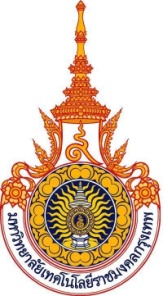 ใบเสนอชื่อบุคคลเข้ารับการสรรหาเป็นคณบดีคณะวิศวกรรมศาสตร์มหาวิทยาลัยเทคโนโลยีราชมงคลกรุงเทพ						         วันที่................. เดือน.................................. พ.ศ. ๒๕๖๓เรื่อง  การเสนอชื่อบุคคลเข้ารับการสรรหาเป็นคณบดีคณะวิศวกรรมศาสตร์เรียน  ประธานกรรมการสรรหาคณบดีคณะวิศวกรรมศาสตร์สิ่งที่ส่งมาด้วย 	 	๑. ใบสมัคร / ใบเสนอชื่อ เข้ารับการสรรหาคณบดี (แบบ คสค. ๔.๑ / ๔.๒) จำนวน ๑ ชุด                     พร้อมสำเนาซึ่งรับรองความถูกต้องแล้วทุกหน้าจำนวน ๕ ชุด 		๒. แบบ คสค. ๕ จำนวน ๑ ชุด พร้อมสำเนาซึ่งรับรองความถูกต้องแล้วทุกหน้า จำนวน ๕  ชุด		๓. รูปถ่ายสีหน้าตรงไม่สวมหมวกและไม่สวมแว่นตาดำ แต่งกายสุภาพ ขนาด ๔ x ๖ นิ้ว จำนวน ๑ รูป โดยเขียนชื่อ-สกุล ด้านหลังรูป ซึ่งถ่ายมาแล้วไม่เกิน ๖ เดือน (ไม่รวมขอบขาวและไม่รับรูปสแกน)		๔. เอกสารรวบรวมผลงาน วิสัยทัศน์ นโยบาย แผนบริหารจัดการ และแผนพัฒนา คณะวิศวกรรมศาสตร์ของผู้สมัคร จำนวน ๑ ชุด พร้อมสำเนาซึ่งรับรองความถูกต้องแล้วทุกหน้า จำนวน ๕ ชุด โดยนำส่งพร้อมใบสมัครและใส่ซองปิดผนึก           	 	๕. เอกสารประกอบอื่นๆ (ถ้ามี)  จำนวน ๑ ชุด   พร้อมรับรองสำเนา จำนวน ๕ ชุด โปรดระบุ   			๕.๑  …………………………………………..……………………………………………………………… 		 ๕.๒  …………………………………………..……………………………………………………………… 	ตามประกาศคณะกรรมการสรรหาคณบดีคณะวิศวกรรมศาสตร์ มหาวิทยาลัยเทคโนโลยีราชมงคลกรุงเทพ เรื่อง กระบวนการสรรหาผู้สมควรดำรงตำแหน่งคณบดีคณะวิศวกรรมศาสตร์ มหาวิทยาลัยเทคโนโลยีราชมงคลกรุงเทพ      ลงวันที่ ๖ พฤศจิกายน ๒๕๖๓ กำหนดให้ผู้มีคุณสมบัติตามข้อบังคับมหาวิทยาลัยเทคโนโลยีราชมงคลกรุงเทพ                   ว่าด้วยการสรรหาคณบดี พ.ศ. ๒๕๕๖ ยื่นใบสมัครในระหว่างวันที่ ๑๖ – ๒๗ พฤศจิกายน ๒๕๖๓ นั้น	ข้าพเจ้า...................................................... ตำแหน่ง.................................................. ได้พิจารณาแล้ว เห็นสมควรเสนอชื่อ......................................................... ตำแหน่ง..................................................เป็นบุคคลที่สมควรเข้ารับการสรรหาให้เป็นคณบดีคณะวิศวกรรมศาสตร์ มหาวิทยาลัยเทคโนโลยีราชมงคลกรุงเทพ	พร้อมนี้ ข้าพเจ้าได้แนบเอกสารตามสิ่งที่ส่งมาด้วยหมายเลข .............. ถึง .............. และรายนามผู้รับรองมาเพื่อประกอบการพิจารณาด้วยแล้ว	จึงเรียนมาเพื่อโปรดพิจารณา	ลงชื่อ............................................................................							(.......................................................................)   ตำแหน่ง ......................................................................ผู้เสนอชื่อผู้สมควรดำรงตำแหน่งคณบดีคณะวิศวกรรมศาสตร์- ๒ - รายนามผู้รับรองผู้สมควรดำรงตำแหน่งคณบดีคณะวิศวกรรมศาสตร์ (จำนวนไม่น้อยกว่า ๕ คน)ลงชื่อ.................................................................................	ลงชื่อ.................................................................................      (.............................................................................)		       (.............................................................................)ตำแหน่ง............................................................................	ตำแหน่ง............................................................................ลงชื่อ.................................................................................	ลงชื่อ.................................................................................      (.............................................................................)		       (.............................................................................)ตำแหน่ง............................................................................	ตำแหน่ง............................................................................ลงชื่อ.................................................................................	ลงชื่อ.................................................................................      (.............................................................................)		       (.............................................................................)ตำแหน่ง............................................................................	ตำแหน่ง............................................................................ลงชื่อ.................................................................................	ลงชื่อ.................................................................................      (.............................................................................)		       (.............................................................................)ตำแหน่ง............................................................................	ตำแหน่ง............................................................................ผู้ได้รับการเสนอชื่อแสดงความยินยอมให้เสนอชื่อเพื่อเข้ารับการสรรหาเป็นคณบดีคณะวิศวกรรมศาสตร์	ข้าพเจ้า ..................................................................... ตำแหน่ง....................................................................................ได้พิจารณาแล้วยินยอมให้เสนอชื่อข้าพเจ้าเข้ารับการสรรหาเป็นคณบดีคณะวิศวกรรมศาสตร์ มหาวิทยาลัยเทคโนโลยี          ราชมงคลกรุงเทพ	ข้าพเจ้าได้รับเงื่อนไขและเข้าใจในข้อบังคับและการสมัครเข้ารับการสรรหา เพื่อดำรงตำแหน่งคณบดี                    คณะวิศวกรรมศาสตร์ มหาวิทยาลัยเทคโนโลยีราชมงคลกรุงเทพ ตลอดจนได้ส่งเอกสารการสมัครตามข้อบังคับมหาวิทยาลัยเทคโนโลยีราชมงคลกรุงเทพ ว่าด้วยการสรรหาคณบดี พ.ศ. ๒๕๕๖ ไว้อย่างถูกต้องและครบถ้วน และข้าพเจ้าขอรับรองว่าข้าพเจ้าเป็นผู้มีคุณสมบัติตามประกาศคณะกรรมการสรรหาคณบดีคณะวิศวกรรมศาสตร์ เรื่อง คุณสมบัติของคณบดี              คณะวิศวกรรมศาสตร์ ( แบบ คสค. ๓)  โดยมีคุณสมบัติตามข้อ (ก) และไม่มีลักษณะต้องห้ามตามข้อ (ข) 	ลงชื่อ............................................................................							(.......................................................................)ผู้ได้รับการเสนอชื่อเป็นผู้สมควรดำรงตำแหน่ง       คณบดีคณะวิศวกรรมศาสตร์- ๓ - หมายเหตุ 	๑. ให้ผู้เสนอชื่อผู้สมควรดำรงตำแหน่งคณบดีคณะวิศวกรรมศาสตร์ยื่นใบสมัครพร้อมเอกสารที่เกี่ยวข้องตามแบบฟอร์มที่คณะกรรมการสรรหากำหนดด้วยตนเอง ระหว่างวันที่ ๒๖- ๒๗ พฤศจิกายน ๒๕๖๓ เวลา ๐๙.๐๐ – ๑๒.๐๐ น.                              และเวลา ๑๓.๐๐ – ๑๖.๐๐ น.  ณ กองบริหารงานบุคคล อาคาร ๓๖ ชั้น ๔  มหาวิทยาลัยเทคโนโลยีราชมงคลกรุงเทพ              	๒. เอกสารของผู้สมัครที่ยื่นมาพร้อมใบเสนอชื่อบุคคลเข้ารับการสรรหาเป็นคณบดีคณะวิศวกรรมศาสตร์คณะกรรมการสรรหาจะเก็บไว้เป็นหลักฐานเป็นเวลา ๑ ปี นับจากวันประกาศผลการสรรหาผู้สมควรดำรงตำแหน่ง                  คณบดีคณะวิศวกรรมศาสตร์